St James’ Pre-School NewsletterNovember 2016Hi EveryoneWith a very busy term ahead and Christmas just around the corner, we’ve got some important dates for your diaries.Photographer visit – Phil the photographer will be visiting pre-school on Tuesday 29th November with photographs available to buy shortly afterwards.  If your child does not attend pre-school on a Tuesday, you are welcome to come with your child at the start of the session and have their photograph taken.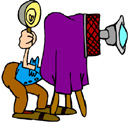 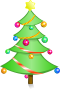 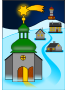 Nativity and Bazaar – this year will be held on Friday 16th December at 10.15 a.m. and will take place at St James’ Church.  We would like to ask that the girls come dressed as angels and the boys as shepherds.  Costumes should be kept simple with Angels wearing as much white as possible e.g. white top, white tights and silver tinsel can be used to make headdresses etc.  Shepherds can be dressed in dad’s striped shirt or pyjama jacket with a tea towel and tie for the head.  (Costumes can be bought or made so it’s time to get creative!)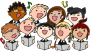 All of our boys and girls help to make the Nativity a success – some of the older children will be allocated a part – we’ll let you know as soon as possible and costumes will be allocated shortly.  The children will be working hard in pre-school learning the songs for the Nativity but we would be grateful if you could practise the songs at home.  A song sheet is attached – we want the boys and girls to enjoy themselves and have fun so it doesn’t matter if they’re not word perfect (it’ll be alright on the night!!)We ask that you drop the children off at pre-school for registration at 9.45 a.m. (not before please) and then make your way over to Church.  We also ask that the boys and girls come already dressed in their costumes ready for their performance.  Parents will be given the opportunity to take photographs at the end of the performance and you will then be able to collect your child back at pre-school where they must be signed out by a member of staff.  Normal fees will apply but as it is an extremely busy morning we would be grateful if you could let us know if your child will be attending the Nativity and if possible, pay the fee in advance.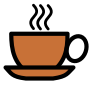 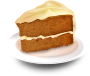 Following on from the Nativity will be our Bazaar.  Stalls will include tom bola, toys, books, cd’s, dvd’s, bottles, cakes etc.  (volunteer cake makers needed please!!)  If you have anything to donate (new or in good condition items to be used for prizes in the tom bola) please bring it to pre-school during your child’s normal attendance on the run up to the Nativity and Bazaar.  (Cake donations can be brought along on the morning of the Bazaar).  Raffle tickets will be on sale shortly and we’ll have lots of fantastic prizes.  (The raffle will be drawn on the morning of the Bazaar at approximately 11.15 a.m. so please buy some tickets and good luck).   There will also be a café available selling various refreshments and Santa will be paying a visit and is looking forward to meeting the children.  This is our main fundraising event of the year and your support is extremely important to us so please donate generously.  We would like to take this opportunity to thank you for your continued support and if anyone is able to give some time to help on our stalls or if you have any ideas of ways to boost our fundraising efforts, we’d love to hear from you.  Some employers operate schemes and can offer to match funding raised by charitable organisations.  St James’ Pre-School is a charitable, not for profit organisation, so if you think this is something your employer may be able to offer, please let us know.Programmes for the Nativity will be on sale shortly at a cost of £1.50.  Everyone attending will require a programme to gain admittance.We will also be holding three fancy dress days on Monday 5th December, Wednesday 7th December and Friday 9th December.  The children can come to pre-school on these dates dressed in fancy dress or as their favourite character.  We’d be grateful if children taking part could donate an item to be used as prizes on our tom bola stall (bottles/new or nearly new gift sets/chocolates etc.)Christmas Jumper Week – this year will be Monday 12th December – Thursday 15th December (Friday 16th Nativity)  For a donation of £1, the children are welcome to wear their best festive jumper all week.Christmas party – will be held on Wednesday 21st December.  All pre-school children are welcome to attend and should arrive at pre-school at the usual time of 9.15 a.m.  Children can be collected after the party at 11.30 a.m.  Normal fees apply and we would be grateful if you could let us know if your child will be attending and pay fees in advance.  Pre-school will finish for the Christmas break on Wednesday 21st December and will return on Thursday 5th January 2017. 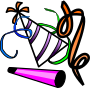 Dates for your diaryPhotographer visit			-	Tuesday 29th NovemberDress up days				-	Monday 5th, Wednesday 7th, Friday 9th DecemberChristmas Jumper week			-	Monday 12th – Thursday 15th December Nativity and Bazaar			-	Friday 16th DecemberPre-school closes for Christmas break	-	Wednesday 21st December (Party day)Pre-school returns			-	Thursday 5th January 2017The two Debs and everyone at St James would like to thank you for reading this letter.  We wish you all a very Merry Christmas and a peaceful New Year.  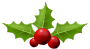 St James’ Pre-SchoolA non-profit organisationCharity number 1160127Phone 		0151 428 7525Email		stjamespreschool@hotmail.comWebsite	www.stjamespreschoolwoolton.com